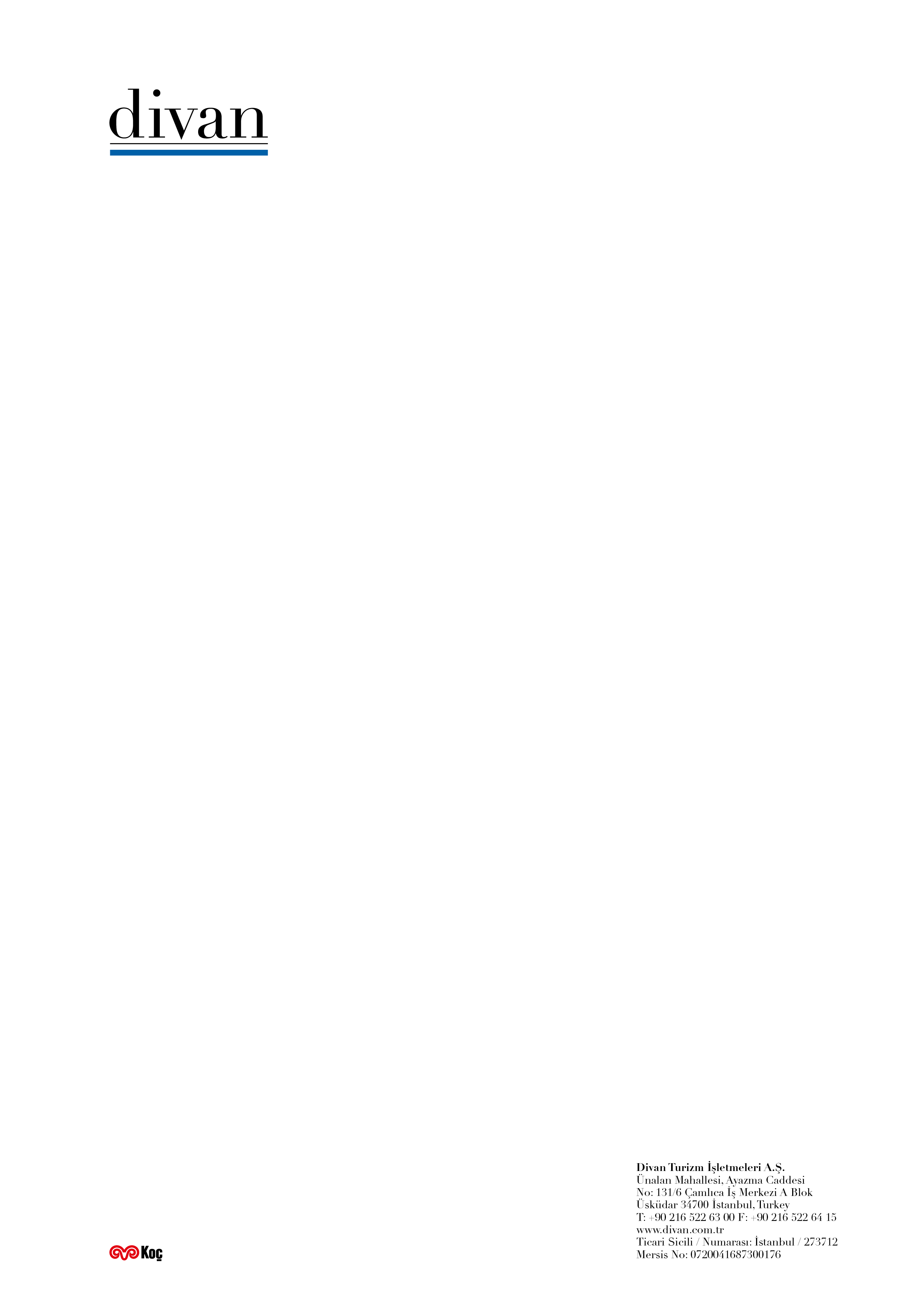 MENU İftariyelik büfesi  peynir çeşitleri, reçel çeşitleri, yeşil ve siyah zeytin,Hurma, kuru kayısı, bal, tereyağı, domates-salatalık söğüş, ramazan pidesiİftar tabaklarına ‘Sebzeli Paçanga Böreği ayrıca servis edilecektir.Tavuklu Tel  Şehriye Çorbası Zeytinyağlı Yaprak Sarma Hünkar Beğendi Izgara Domates , biber ile VeyaDana Antrikot Elma Dilim patates, biber sosluFındıklı Güllaç, nar taneleri ileVeyaKaymaklı Ekmek Kadayıfı Çay & Kahve & MeşrubatÜye olmayan misafilerimize kişibaşı 135 TL Kdv DahilÜye olan misafirlerimize kişibaşı 105 TL Kdv Dahil 